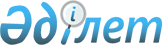 О внесении изменений и дополнений в некоторые нормативные правовые акты Республики Казахстан по вопросам регулирования банковской и микрофинансовой деятельностиПостановление Правления Агентства Республики Казахстан по регулированию и развитию финансового рынка от 29 марта 2024 года № 17. Зарегистрирован в Министерстве юстиции Республики Казахстан 29 марта 2024 года № 34193
      Правление Агентства Республики Казахстан по регулированию и развитию финансового рынка ПОСТАНОВЛЯЕТ:
      1. Утвердить Перечень нормативных правовых актов Республики Казахстан по вопросам регулирования банковской и микрофинансовой деятельности, в которые вносятся изменения и дополнения, согласно приложению к настоящему постановлению.
      2. Департаменту защиты прав потребителей финансовых услуг в установленном законодательством Республики Казахстан порядке обеспечить:
      1) совместно с Юридическим департаментом государственную регистрацию настоящего постановления в Министерстве юстиции Республики Казахстан;
      2) размещение настоящего постановления на официальном интернет-ресурсе Агентства Республики Казахстан по регулированию и развитию финансового рынка после его официального опубликования;
      3) в течение десяти рабочих дней после государственной регистрации настоящего постановления представление в Юридический департамент сведений об исполнении мероприятия, предусмотренного подпунктом 2) настоящего пункта.
      3. Контроль за исполнением настоящего постановления возложить на курирующего заместителя Председателя Агентства Республики Казахстан по регулированию и развитию финансового рынка.
      4. Настоящее постановление вводится в действие по истечении десяти календарных дней после дня его первого официального опубликования. Перечень нормативных правовых актов Республики Казахстан по вопросам регулирования банковской и микрофинансовой деятельности, в которые вносятся изменения и дополнения
      1. Внести в постановление Правления Национального Банка Республики Казахстан от 27 марта 2017 года № 53 "Об утверждении условий и минимальных требований к порядку предоставления информации поставщиками информации в кредитные бюро, Правил оформления согласия субъектов кредитных историй на предоставление информации о них в кредитные бюро (за исключением кредитного бюро с государственным участием), оформления согласия на выдачу кредитного отчета из кредитного бюро, а также Правил и условий предоставления кредитного отчета" (зарегистрировано в Реестре государственной регистрации нормативных правовых актов под № 15115) следующее дополнение:
      в Правилах и условиях предоставления кредитного отчета, утвержденных указанным постановлением:
      дополнить пунктом 2-1 следующего содержания:
      "2-1. В кредитном отчете отражается информация об установлении субъектом кредитной истории добровольного отказа от получения банковских займов и (или) микрокредитов либо его снятии.".
      2. Внести в постановление Правления Национального Банка Республики Казахстан от 28 июля 2017 года № 136 "Об утверждении Правил предоставления банковских услуг и рассмотрения банками, организациями, осуществляющими отдельные виды банковских операций, обращений клиентов, возникающих в процессе предоставления банковских услуг" (зарегистрировано в Реестре государственной регистрации нормативных правовых актов под № 15541) следующее дополнение:
      в Правилах предоставления банковских услуг и рассмотрения банками, организациями, осуществляющими отдельные виды банковских операций, обращений клиентов, возникающих в процессе предоставления банковских услуг, утвержденных указанным постановлением:
      дополнить пунктом 8-3 следующего содержания:
      "8-3. До принятия решения о предоставлении банковского займа банк, осуществляет проверку на наличие в кредитном отчете клиента информации об установлении им добровольного отказа от получения банковского займа.
      В случае наличия у клиента в его кредитном отчете информации об установлении добровольного отказа от получения банковских займов, банк отказывает в предоставлении банковского займа.".
      3. Внести в постановление Правления Национального Банка Республики Казахстан от 26 ноября 2019 года № 210 "Об утверждении Перечня документов, необходимых для получения микрокредита, а также Правил ведения кредитного досье по договору о предоставлении микрокредита" (зарегистрировано в Реестре государственной регистрации нормативных правовых актов под № 19683) следующее изменение:
      в Правилах ведения кредитного досье по договору о предоставлении микрокредита, утвержденных указанным постановлением: 
      пункт 3 изложить в следующей редакции:
      "3. Кредитное досье содержит документы, предусмотренные в Перечне документов, необходимых для получения микрокредита, согласно приложению 1 к настоящему постановлению, а также следующие документы и сведения:
      1) договор о предоставлении микрокредита;
      2) дополнительные соглашения к договору о предоставлении микрокредита;
      3) подписанный сторонами график погашения микрокредита;
      4) расчеты уточненного значения годовой эффективной ставки вознаграждения (при наличии);
      5) договор гарантии или поручительства, документы, подтверждающие полномочия представителя на подписание гарантийного договора от имени гаранта или договора поручительства от имени поручителя (в случае микрокредита, исполнение обязательства по которому обеспечено гарантией или поручительством);
      6) переписку между микрофинансовой организацией и заемщиком;
      7) документы (или их копии), подтверждающие полное или частичное погашение задолженности по договору о предоставлении микрокредита, отражающие источник погашения микрокредита (деньги, перечисленные заемщиком либо вырученные от продажи заложенного имущества);
      8) информацию, подтверждающую получение согласия субъекта кредитной истории на предоставление информации о нем в кредитные бюро;
      9) информацию, подтверждающую получение согласия субъекта кредитной истории на выдачу кредитного отчета получателю кредитного отчета.
      Микрофинансовой организации запрещается сбор, обработка копий документов, удостоверяющих личность, на бумажном носителе, за исключением случаев отсутствия интеграции с объектами информатизации государственных органов и (или) государственных юридических лиц, невозможности идентификации субъекта с использованием технологических средств.".
      4. Внести в постановление Правления Национального Банка Республики Казахстан от 29 ноября 2019 года № 232 "Об утверждении Порядка заключения договора о предоставлении микрокредита, в том числе требований к содержанию, оформлению договора и его первой страницы, содержащей информацию о полной стоимости микрокредита (сумме переплаты по микрокредиту, предмете микрокредита), обязательным условиям договора о предоставлении микрокредита, а также формы графика погашения микрокредита" (зарегистрировано в Реестре государственной регистрации нормативных правовых актов под № 19697) следующие изменения и дополнение:
      в Порядке заключения договора о предоставлении микрокредита, утвержденном указанным постановлением:
      дополнить пунктом 4 следующего содержания:
      "4. До принятия решения о предоставлении микрокредита организация, осуществляющая микрофинансовую деятельность, осуществляет проверку на наличие в кредитном отчете заемщика информации об установлении им добровольного отказа от получения микрокредитов.
      В случае наличия у заемщика в его кредитном отчете информации об установлении добровольного отказа от получения микрокредитов, организация, осуществляющая микрофинансовую деятельность, отказывает в предоставлении микрокредита.";
      в Требованиях к содержанию, оформлению договора и его первой страницы, содержащей информацию о полной стоимости микрокредита (сумме переплаты по микрокредиту, предмете микрокредита), обязательным условиям договора о предоставлении микрокредита, утвержденных указанным постановлением:
      пункт 4 изложить в следующей редакции:
      "4. Общие условия договора содержат:
      1) дату заключения договора;
      2) наименование организации и фамилию, имя и отчество (при его наличии) заемщика (созаемщика) – физического лица или наименование заемщика (созаемщика) – юридического лица;
      3) сумму микрокредита (предмет микрокредита), для соглашения о предоставлении (открытии) кредитной линии – общую сумму микрокредита (предмет микрокредита), сумму переплаты по микрокредиту, сведения о цели использования микрокредита (при наличии), при этом информация о полной стоимости микрокредита (сумме переплаты по микрокредиту, предмете микрокредита), отражается на первой странице договора;
      4) сроки погашения микрокредита, для соглашения о предоставлении (открытии) кредитной линии – общий срок договора;
      5) размер ставки вознаграждения в процентах годовых или значение вознаграждения (в случае заключения договора, указанного в пункте 3-1 статьи 4 Закона), а также размер годовой эффективной ставки вознаграждения (реальной стоимости микрокредита), рассчитанной согласно пункту 1 статьи 5 Закона, на дату заключения договора;
      6) способ погашения микрокредита: единовременно либо частями, наличными деньгами – через кассу либо посредством электронных терминалов, при безналичном способе – с указанием реквизитов банковского счета организации;
      7) метод погашения микрокредита (аннуитетный, дифференцированный или другой метод в соответствии с правилами предоставления микрокредитов);
      8) очередность погашения задолженности по микрокредиту;
      9) порядок начисления и размер неустойки (штрафа, пени) за несвоевременное погашение основного долга и уплату вознаграждения;
      10) обеспечение исполнения заемщиком обязательств по договору (при его наличии);
      11) меры, принимаемые организацией при неисполнении либо ненадлежащем исполнении заемщиком обязательств по договору;
      12) срок действия договора;
      13) информацию о почтовом и электронном адресе организации, а также данные о ее официальном интернет-ресурсе (при его наличии);
      14) адрес места регистрации либо места жительства заемщика – физического лица, адрес места регистрации либо места нахождения постоянно действующего органа заемщика – юридического лица;
      15) условие, предусматривающее, что при уступке организацией права (требования) по договору третьему лицу требования и ограничения, предъявляемые законодательством Республики Казахстан к взаимоотношениям кредитора с заемщиком в рамках договора, распространяются на правоотношения заемщика с третьим лицом, которому уступлено право (требование).";
      пункт 8 изложить в следующей редакции:
      "8. Ограничения для организации предусматривают запрет на:
      1) изменение в одностороннем порядке ставки вознаграждения (за исключением случаев их снижения) и (или) способа и метода погашения микрокредита;
      2) установление и взимание с заемщика любых платежей, за исключением вознаграждения и неустойки (штрафа, пени) по микрокредиту;
      3) требование от заемщика, являющегося физическим лицом, досрочно полностью или частично возвратившего организации сумму микрокредита, неустойки (штрафа, пени) и другие платежи за досрочный возврат микрокредита;
      4) увеличение суммы микрокредита по договору;
      5) взимание неустойки (штрафа, пени) если дата погашения основного долга и (или) вознаграждения выпадает на выходной либо праздничный день, и основного долга и (или) уплата вознаграждения производится в следующий за ним рабочий день;
      6) индексацию обязательства и платежей по договору о предоставлении микрокредита, выданного в тенге, с привязкой к любому валютному эквиваленту.
      7) подачу нотариусу заявления о совершении исполнительной надписи для взыскания задолженности по договору о предоставлении микрокредита не по территории деятельности нотариуса в соответствии с указанным в договоре адресом должника.".
      5. Внести в постановление Правления Национального Банка Республики Казахстан от 28 ноября 2019 года № 217 "Об утверждении Правил предоставления микрокредитов электронным способом" (зарегистрировано в Реестре государственной регистрации нормативных правовых актов под № 19714) следующие изменения:
      в Правилах предоставления микрокредитов электронным способом, утвержденных указанным постановлением:
      пункт 8 изложить в следующей редакции:
      "8. До предоставления микрокредита электронным способом организация, осуществляющая микрофинансовую деятельность:
      1) осуществляет надлежащую проверку клиента в соответствии с законодательством Республики Казахстан в сфере противодействия легализации (отмыванию) доходов, полученных преступным путем, и финансированию терроризма и внутренними документами;
      2) ознакамливает клиента с правилами предоставления микрокредитов;
      3) предоставляет клиенту полную и достоверную информацию о платежах и переводах, связанных с получением, обслуживанием и погашением (возвратом) микрокредита;
      4) предоставляет клиенту для ознакомления и выбора метода погашения микрокредита проекты графиков погашения, рассчитанных различными методами (методом дифференцированных платежей, аннуитетных платежей или методом, рассчитанным в соответствии с правилами предоставления микрокредитов);
      5) информирует клиента о его правах и обязанностях, связанных с получением микрокредита;
      6) запрашивает у клиента способ предоставления микрокредита (посредством выдачи клиенту наличных денег через терминал или кассу, или перевода микрокредита на банковский счет (платежную карточку) клиента или банковский счет юридического лица, с которым у организации, осуществляющей микрофинансовую деятельность, заключен договор, предусматривающий оплату за приобретаемый товар или выполненные работы, услуги заемщиком);
      7) запрашивает реквизиты банковского счета (IBAN) и (или) реквизиты платежной карточки клиента, в случае предоставления микрокредита на банковский счет (платежную карточку) клиента;
      8) осуществляет проверку на наличие в кредитном отчете информации об установлении клиентом добровольного отказа от получения микрокредита.";
      пункт 10 изложить в следующей редакции:
      "10. Организация, осуществляющая микрофинансовую деятельность, отказывает в предоставлении клиенту микрокредита по основаниям, предусмотренным законодательством Республики Казахстан в сфере противодействия легализации (отмыванию) доходов, полученных преступным путем, и финансированию терроризма, а также при установлении клиентом добровольного отказа от получения микрокредита.".
      6. Внести в постановление Правления Национального Банка Республики Казахстан от 23 декабря 2019 года № 248 "Об утверждении Правил заключения договора банковского займа, в том числе требований к содержанию, оформлению, обязательным условиям договора банковского займа, форм графика погашения займа и памятки для заемщика – физического лица" (зарегистрировано в Реестре государственной регистрации нормативных правовых актов под № 19774) следующее дополнение:
      в Правилах заключения договора банковского займа, утвержденных указанным постановлением:
      дополнить пунктом 3-1 следующего содержания:
      "3-1. До принятия решения о предоставлении банковского займа банк осуществляет проверку на наличие в кредитном отчете информации об установлении ими добровольного отказа от получения банковского займа.
      В случае наличия у заемщика в его кредитном отчете информации об установлении добровольного отказа от получения банковского займа, банк отказывает в предоставлении банковского займа.".
					© 2012. РГП на ПХВ «Институт законодательства и правовой информации Республики Казахстан» Министерства юстиции Республики Казахстан
				
      Председатель АгентстваРеспублики Казахстанпо регулированию и развитиюфинансового рынка

М. Абылкасымова
Приложение
к постановлению
Правления Агентства
Республики Казахстан
по регулированию и развитию
финансового рынка
от 29 марта 2024 года № 17